SPECIAL CALL FOR SPECIAL MEETING OF BOARD OF COMMISSIONERSNeodesha, Kansas July 18, 2022To the Board of Commissioners: The Board of Commissioners will hold a Special Call meeting Monday, July 18, 2022 at 12:00 p.m., at City Hall, for the following purpose: 2023 Budget ReviewApprove Publication for 2023 Budget; Notice of Public HearingExecutive Session: Non-elected Personnel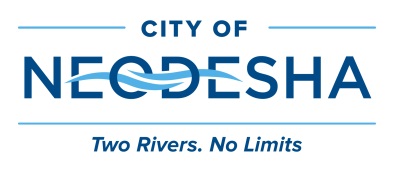 1407 N. 8th St.  P O Box 336  Neodesha, Kansas  66757Commission Signatures: